Муниципальное бюджетное учреждение «Центр социального обслуживания граждан пожилого возраста и инвалидов» Цимлянского районаУтверждено                                   приказом директора МБУ «ЦСО» ЦР                                                                                                 от 31 декабря 2019 г.                                                                                                                        №  338ПОЛОЖЕНИЕо внедрении инновационной технологии для получателей социальных услуг муниципального бюджетного учреждения «Центр социального обслуживания граждан пожилого возраста и инвалидов» Цимлянского района«Фитотерапия» 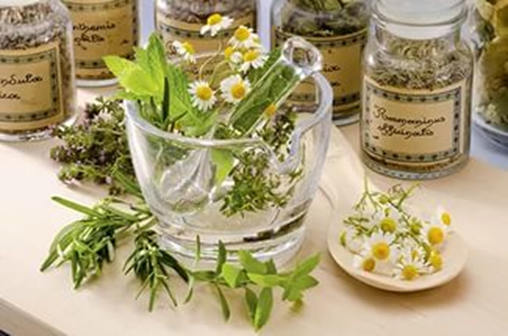 2019 г.1.Общие положения1.1. Настоящее положение регламентирует использование в процессестационарного социального обслуживания получателей услугмуниципального бюджетного учреждения «Центр социального обслуживания граждан пожилого возраста и инвалидов» Цимлянского районаинновационной технологии «Фитотерапия» (далее Технология).1.2. Использование Технологии направлено на содействие процессамобщего оздоровления организма пожилых граждан путем использованияфитотерапии в сочетании с другими способами оздоровления, освоениепожилыми гражданами новых способов оздоровления.«Фитотерапия»  благотворно  влияет  на  работу  всего организма, оказывая общеукрепляющее и  иммуномодулирующее  воздействие. Фитотерапия  высокоэффективна, безвредна,  практически  не  имеет противопоказаний. Лекарственные  растения  наиболее эффективны  при  функциональных расстройствах  организма,  легких формах  заболеваний,  для  повышения лечебного  эффекта  специфической терапии,  в  ходе  поддерживающего лечения.Пожилым людям полезно узнать о применении лекарственных трав, о растениях, произрастающих в нашей местности, научиться применению их на практике. Лечение  травами  имеет  следующие преимущества:-  растения,  используемые  в  процессе лечения, не вызывают привыкания;-  растительные  комплексы  гораздо эффективнее  и  безвреднее  химических лекарственных препаратов;-  употребление  любых  сборов  на основе  натуральных  компонентов поможет  повысить  иммунитет  и улучшить общее состояние организма.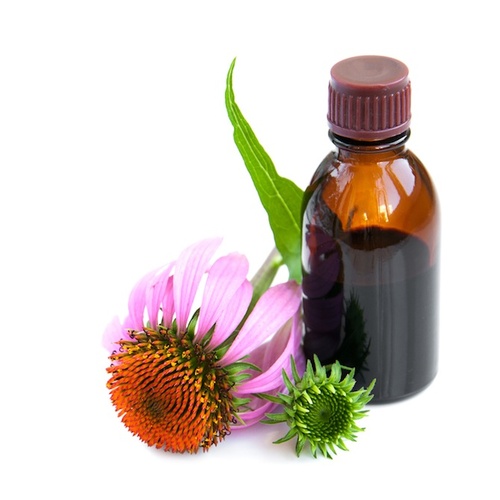 2. Основные цели и задачи2.1. Цели использования Технологии:- способствовать общему оздоровлению организма пожилых граждан путемиспользования фитотерапии в сочетании с другими способамиоздоровления;- знакомство и закрепление представления пожилых людей о лекарственных растениях, их ценности для здоровья, правил использования. - освоение пожилыми гражданами новых способов оздоровления.2.2. Задачи использования Технологии:-оказать психологическую поддержку пожилым гражданам и инвалидамчерез обучение новым способам оздоровления при помощи фитотерапии;- актуализировать когнитивные функции;- повышать уровень экологической культуры;-формировать представления о роли растений в оздоровлении и сохранении здоровья человека. -расширение знания пожилых людей о лекарственных растениях, местах их произрастания и использовании в лечебных целях. - формировать мотивации для ведения здорового образа жизни;- внедрение в практику работы Учреждения инновационных способовоздоровления клиентов.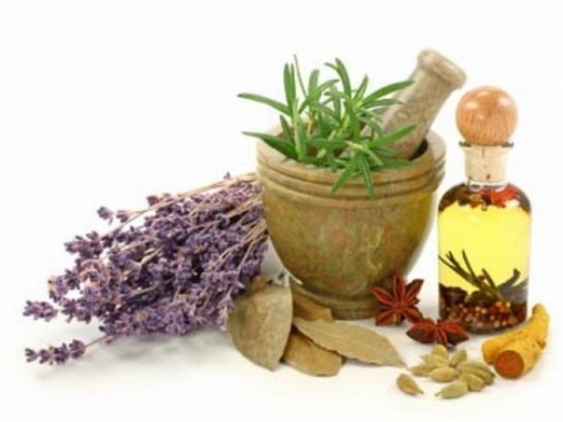 3. Организация работы по использованию Технологии3.1. Технология «Фитотерапия» используется при проведении оздоровительных мероприятий в рамках стационарного обслуживанияв форме групповых и индивидуальных занятий.3.2. В группу принимаются пожилые люди и инвалиды, проживающие в учреждении. 3.3. К работе по внедрению инновационной технологии привлекаются специалисты учреждения: врач-терапевт, медицинские сестры и др. 3.4. С учетом пожеланий и предложений получателей социальных услуг разрабатывается план мероприятий.3.5. Для доведения информации о полезных свойствах лекарственных растений работниками учреждения проводятся беседы, консультации и экскурсии для получателей социальных услуг. Желающие получатели социальных услуг привлекаются к созданию лекарственного огорода на территории учреждения.3.6. После проведенного мероприятия проводится опрос участников, с целью обобщения результатов и планирования мероприятий на следующий периодРабота в группе осуществляются по специально разработанному плану, при необходимости в него могут быть внесены коррективы, с учетом пожеланий участников технологии.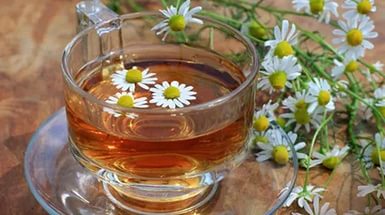 4. Ожидаемые результаты4.1.  Улучшение качества стационарного социального обслуживания.4.2. Улучшение общего самочувствия получателей социальных услуг Учреждения.4.3.  Расширение круга знаний, связанных лекарственными растениями;4.4.  Приобщение людей к проверенным временем народным способам лечения с применением натуральных природных средств.4.5.  Повышение  качества  и результативности оздоровительных мероприятий.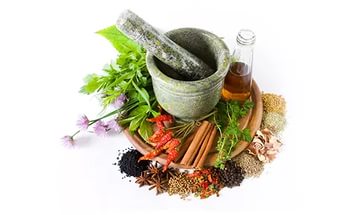 5. Контроль за эффективностью использования 5.1. Организует и координирует работу по внедрению инновационной технологии директор учреждения.5.2. Контроль за реализацией инновационной технологии осуществляет заместителем  директора.5.3. Оценка эффективности использования Технологии формируетсяна основании оценки мнения получателей социальных услуг об использовании инновации.